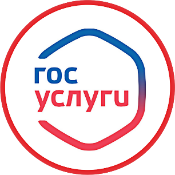 «Предоставление муниципального имущества (за исключением земельных участков) в аренду, безвозмездное пользование, доверительное управление без проведения конкурсов или аукционов»124Муниципальная услуга "Предоставление муниципального имущества (за исключением земельных участков) в аренду, безвозмездное пользование, доверительное управление без проведения конкурсов или аукционов"Заявление подается через республиканский портал "Госуслуги РБ" (gosuslugi.bashkortostan.ru)Вход в профиль заявителя с помощью его логина и пароля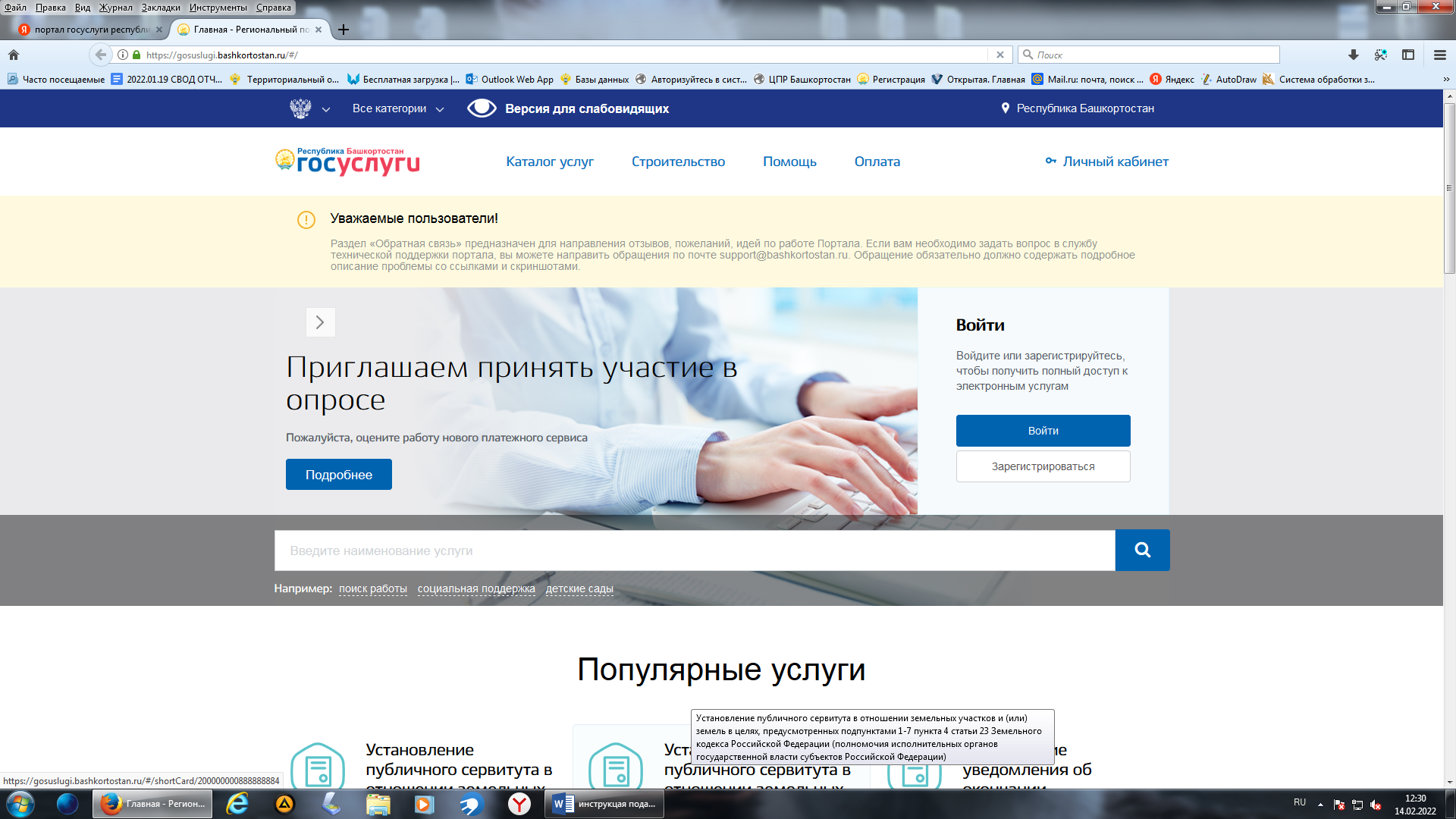 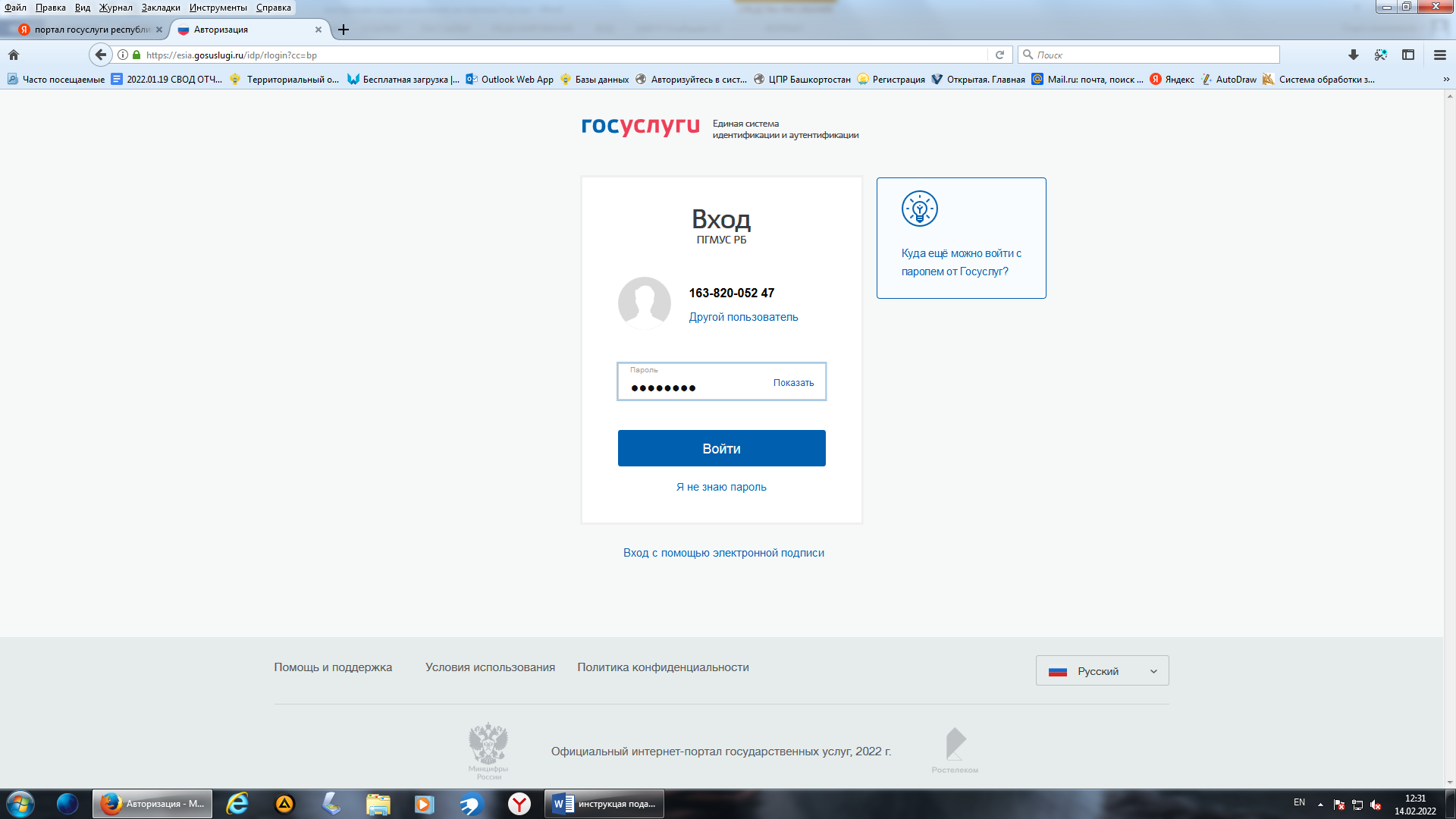 125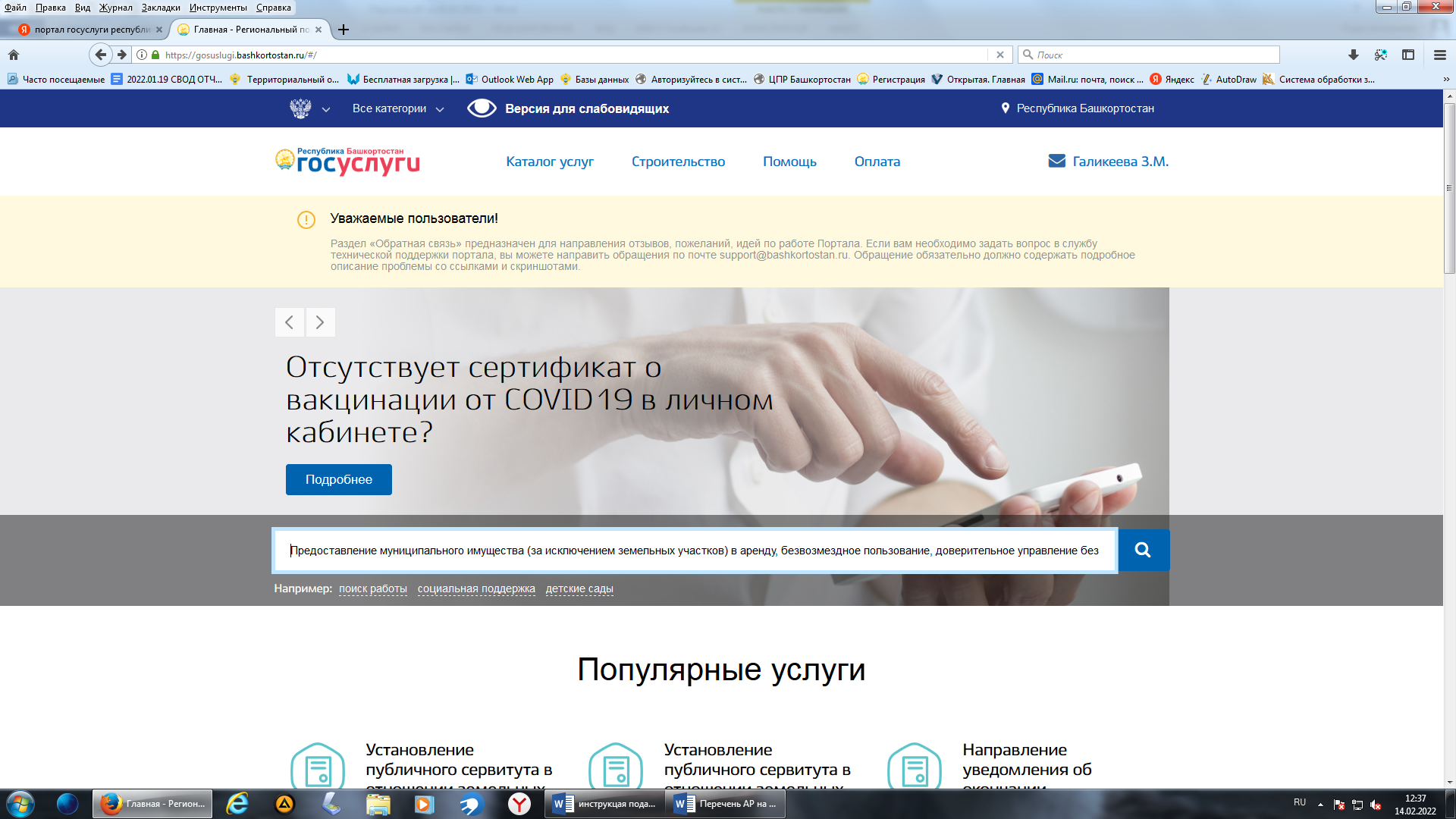 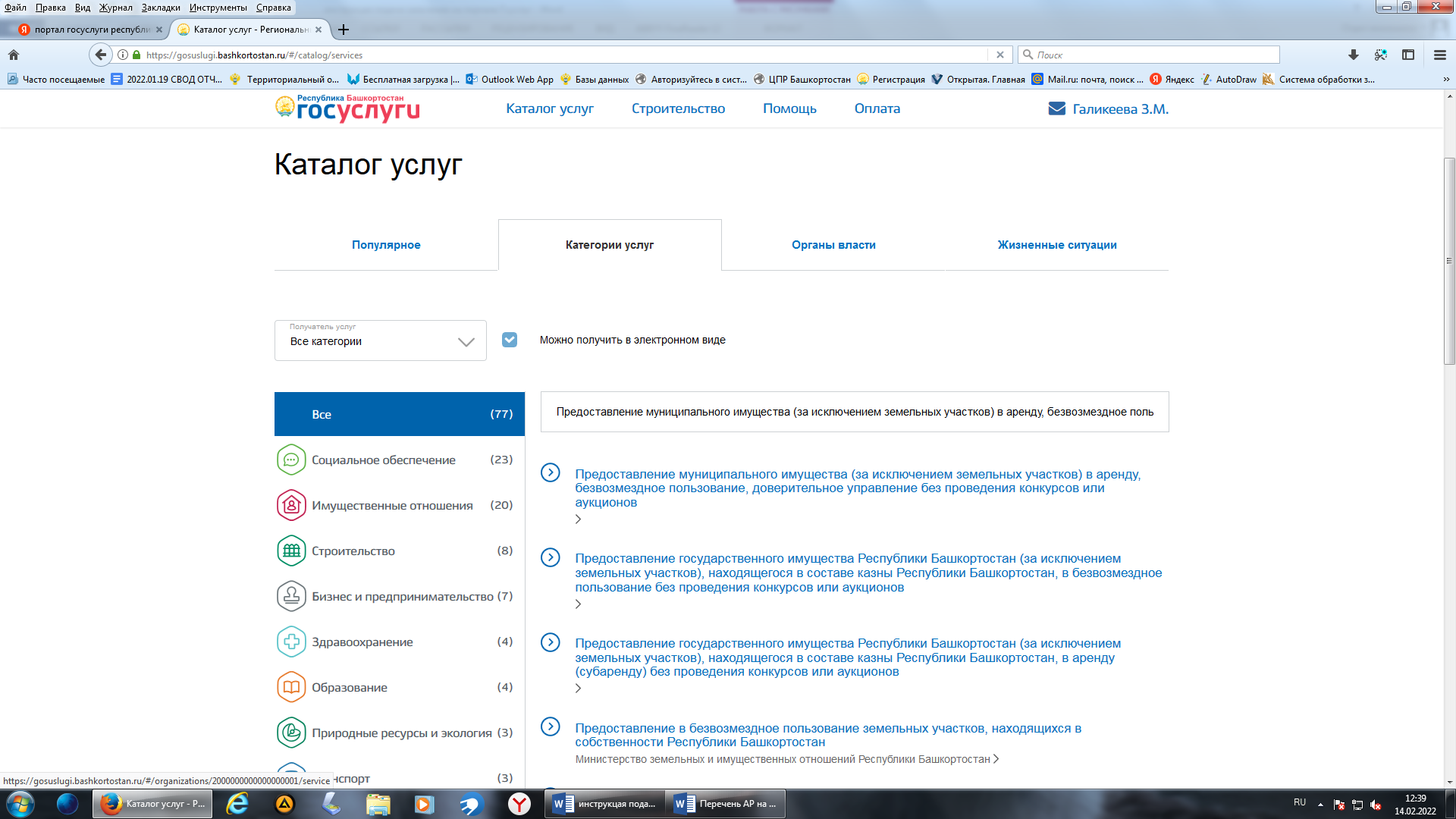 126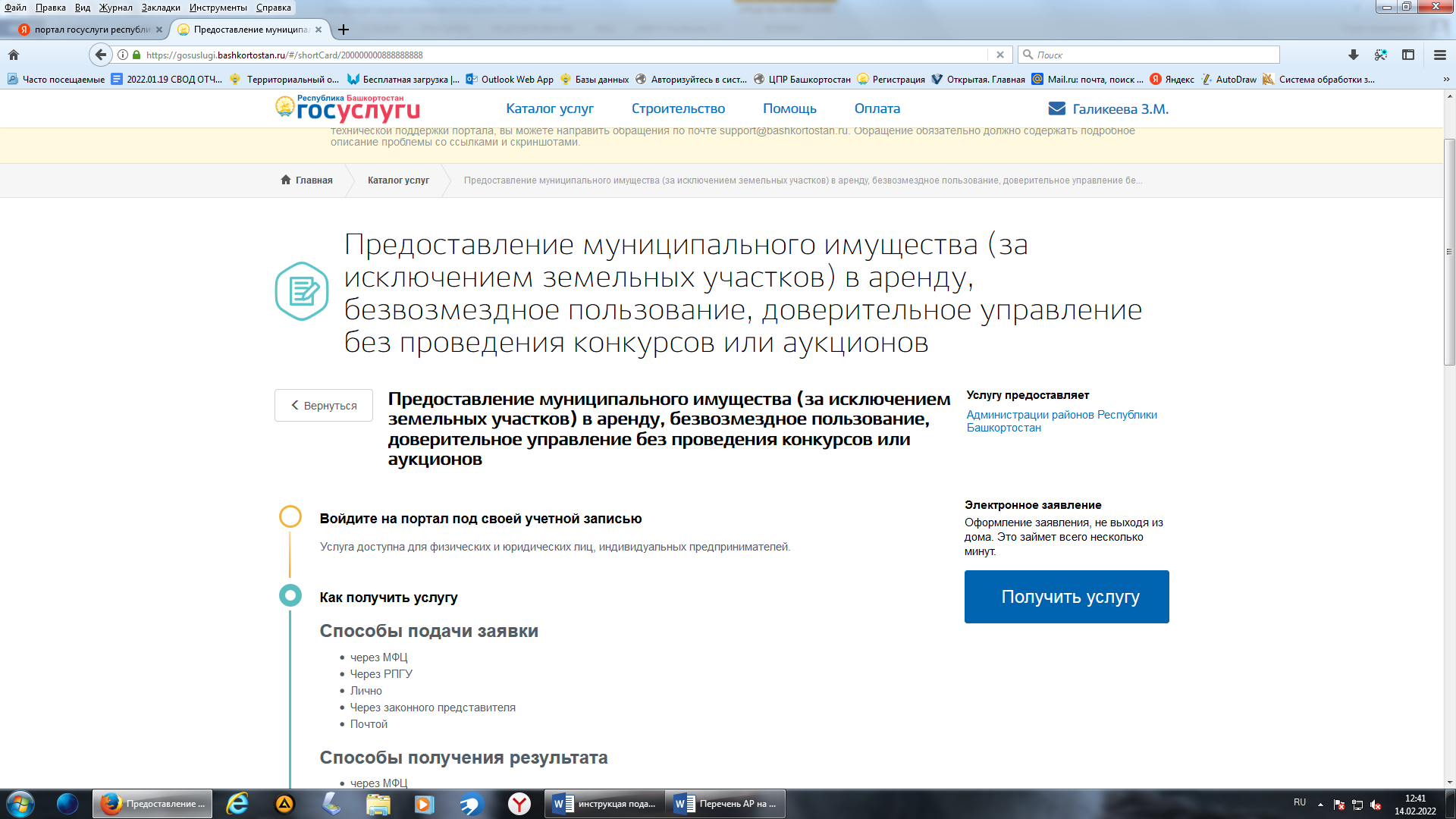 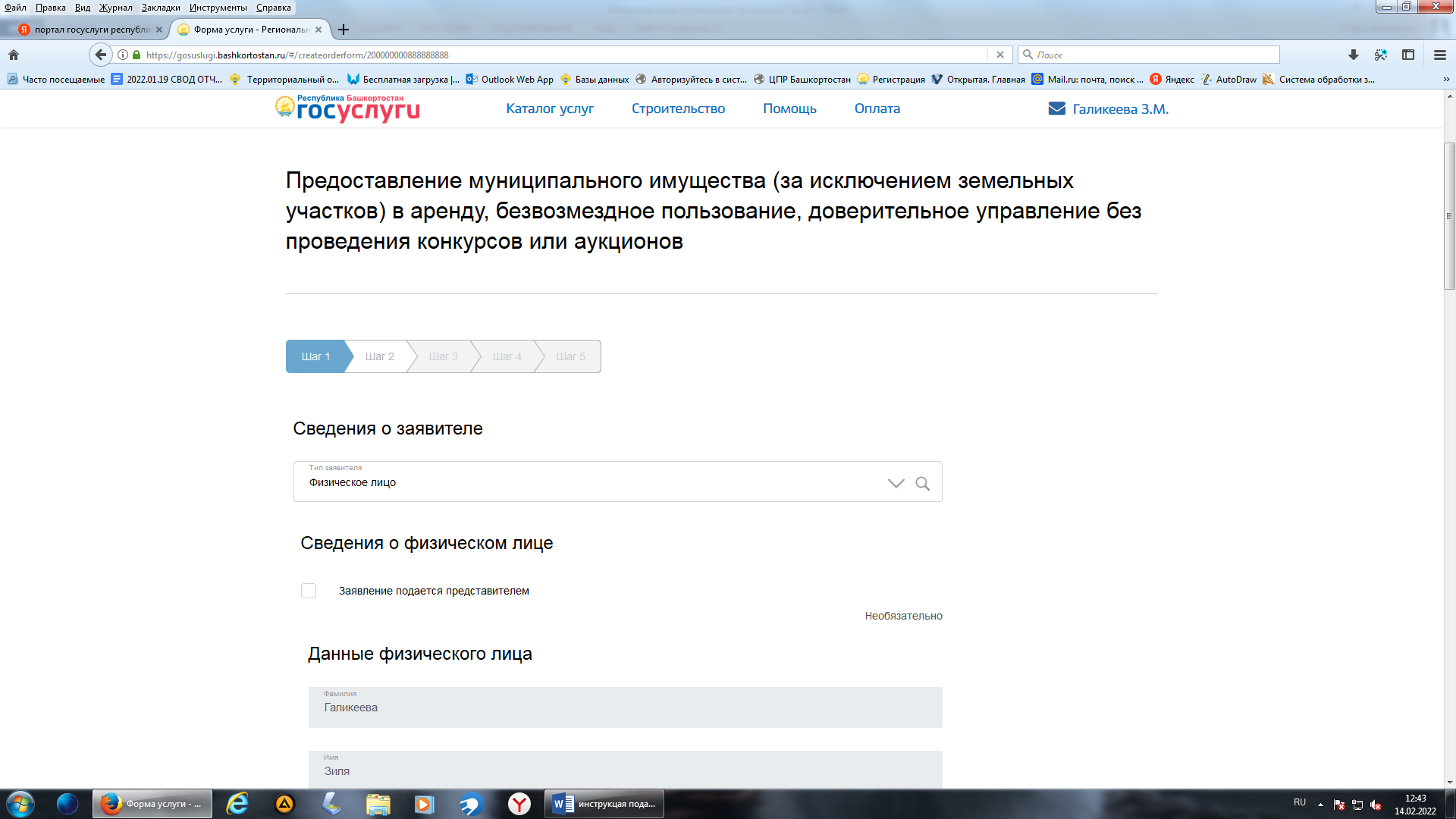 127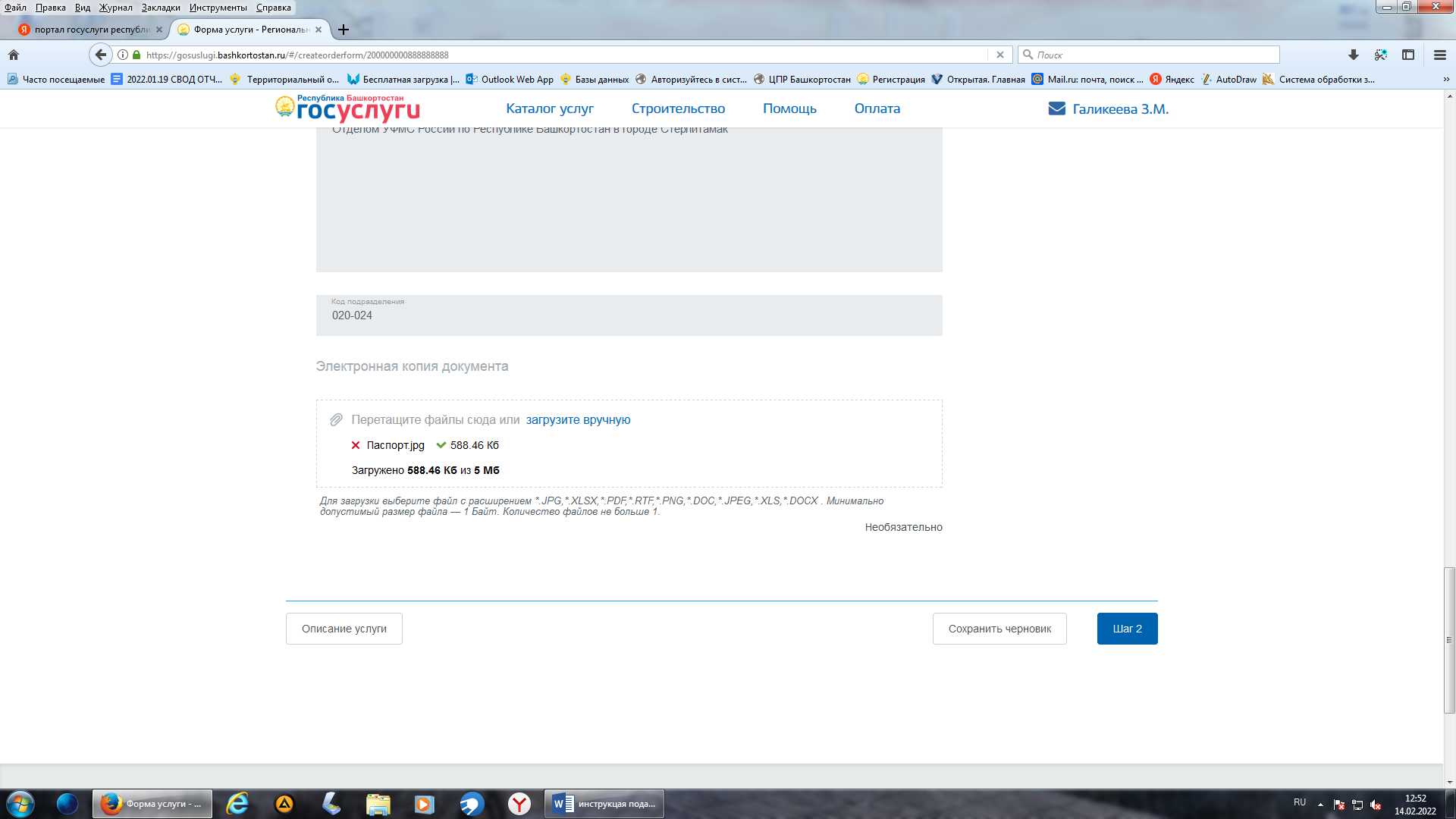 В определении заявления:- Муниципальное образование выбираем → «ГО город Стерлитамак».- Орган исполнительной власти выбираем → «Муниципальное казенное учреждение «Городская казна» городского округа город Стерлитамак Республики Башкортостан».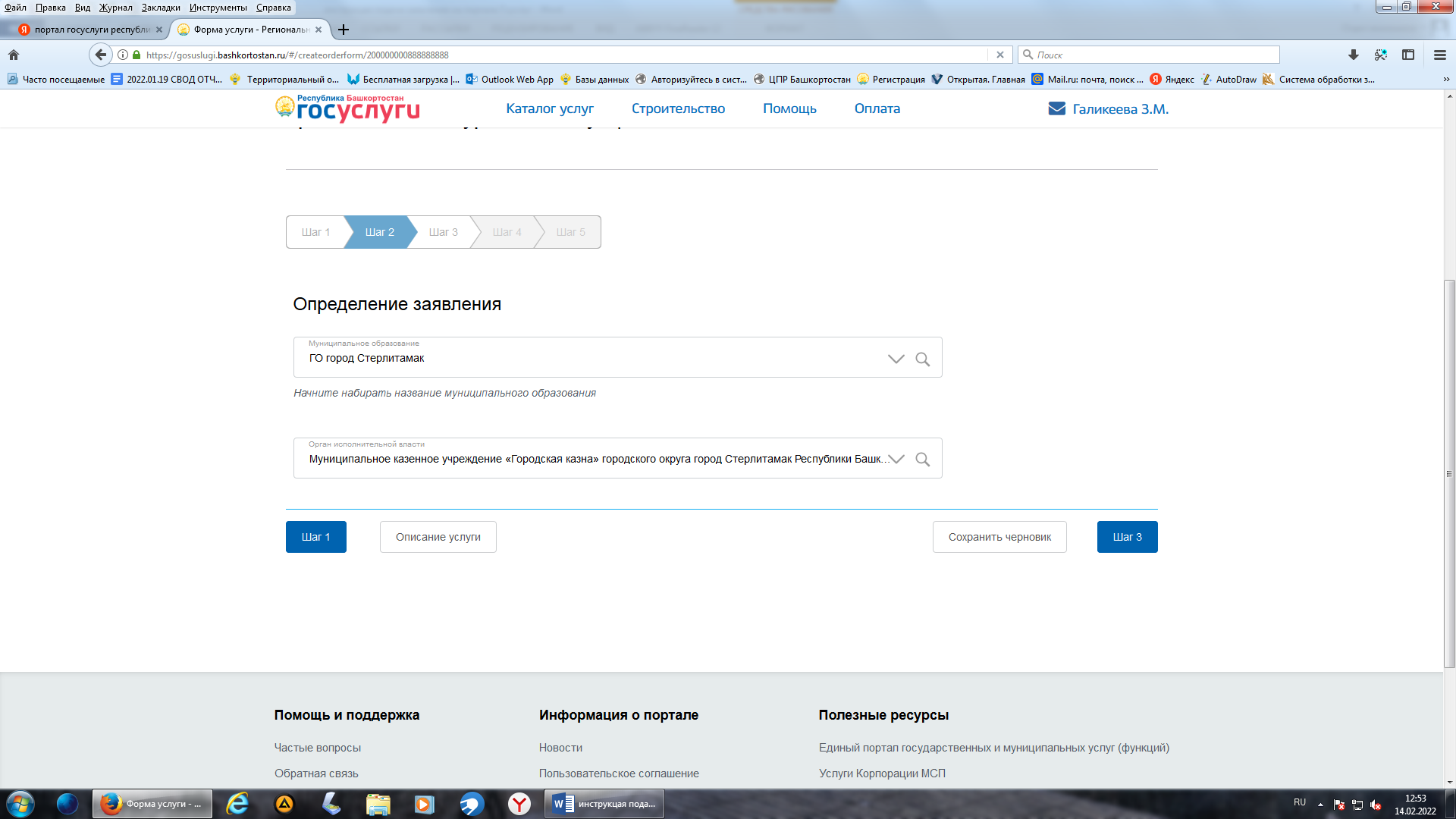 128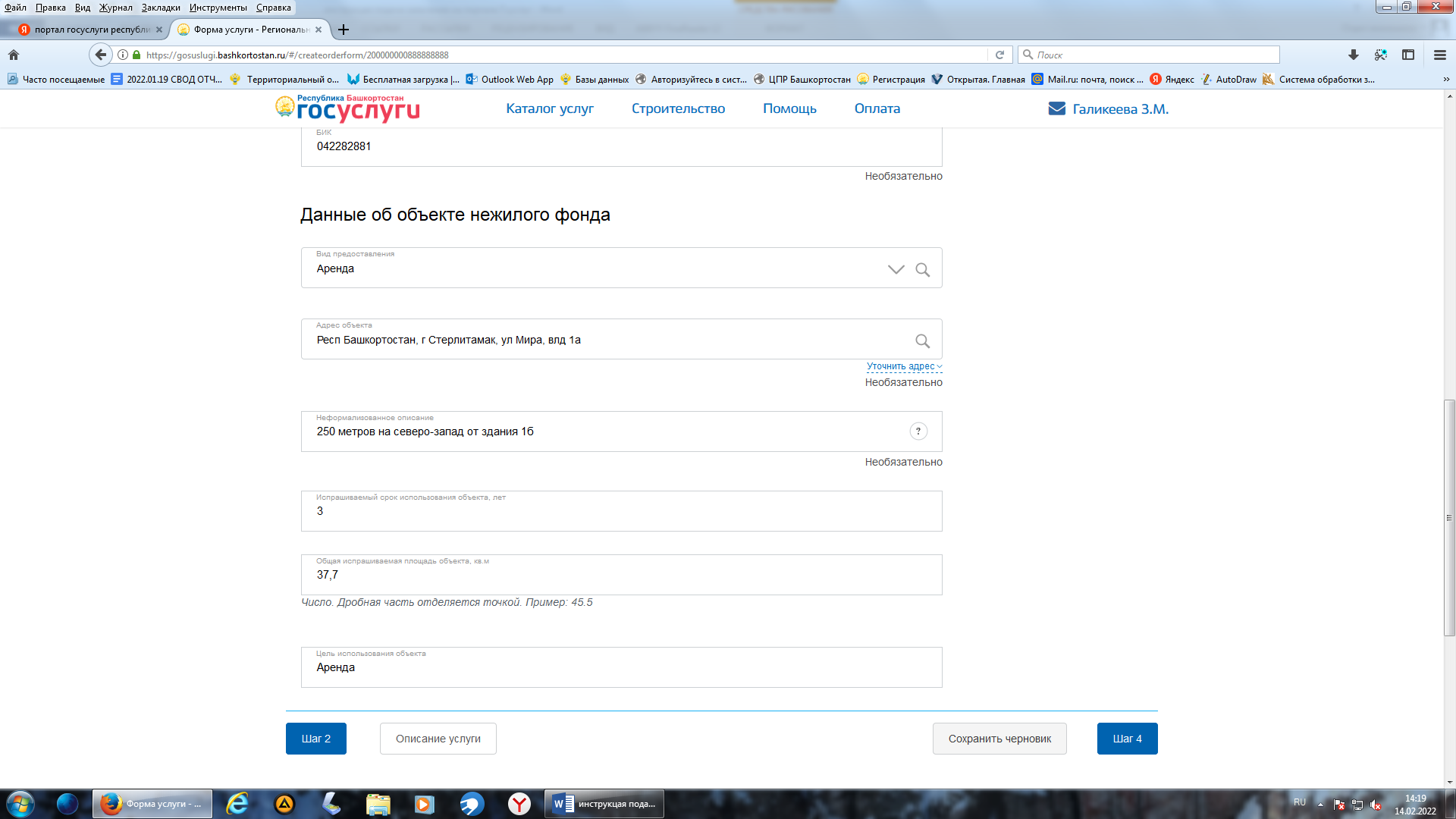 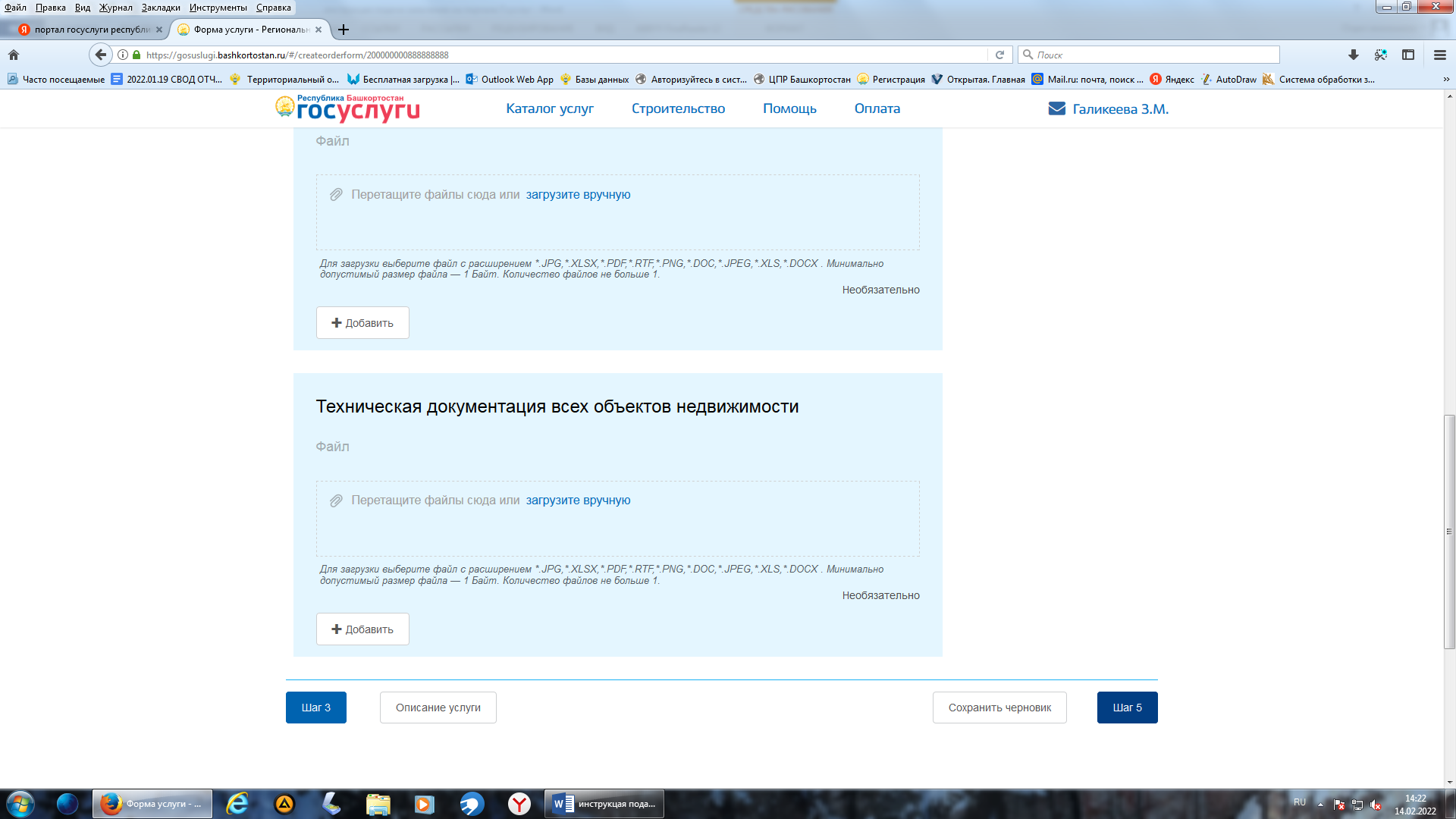 129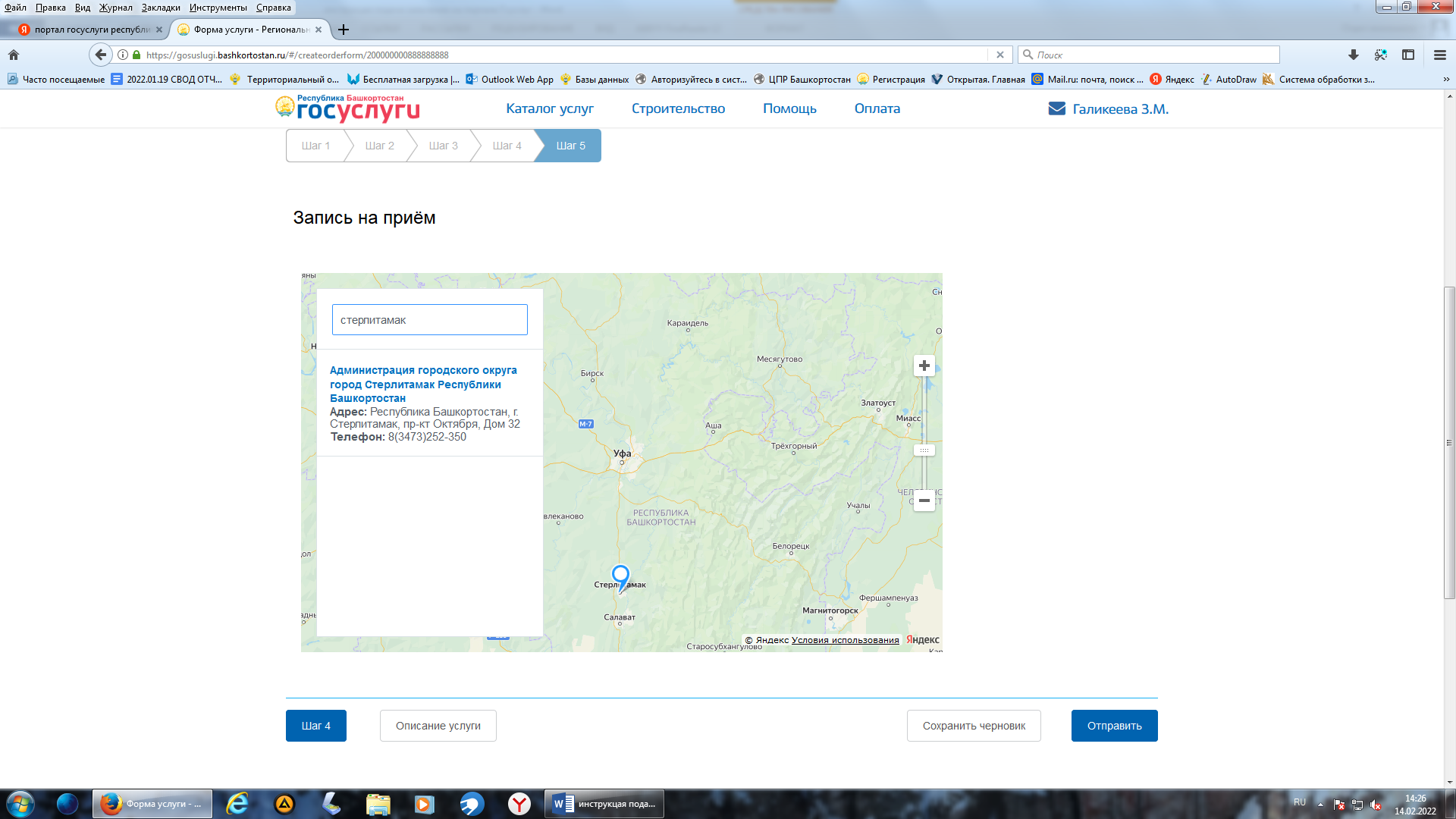 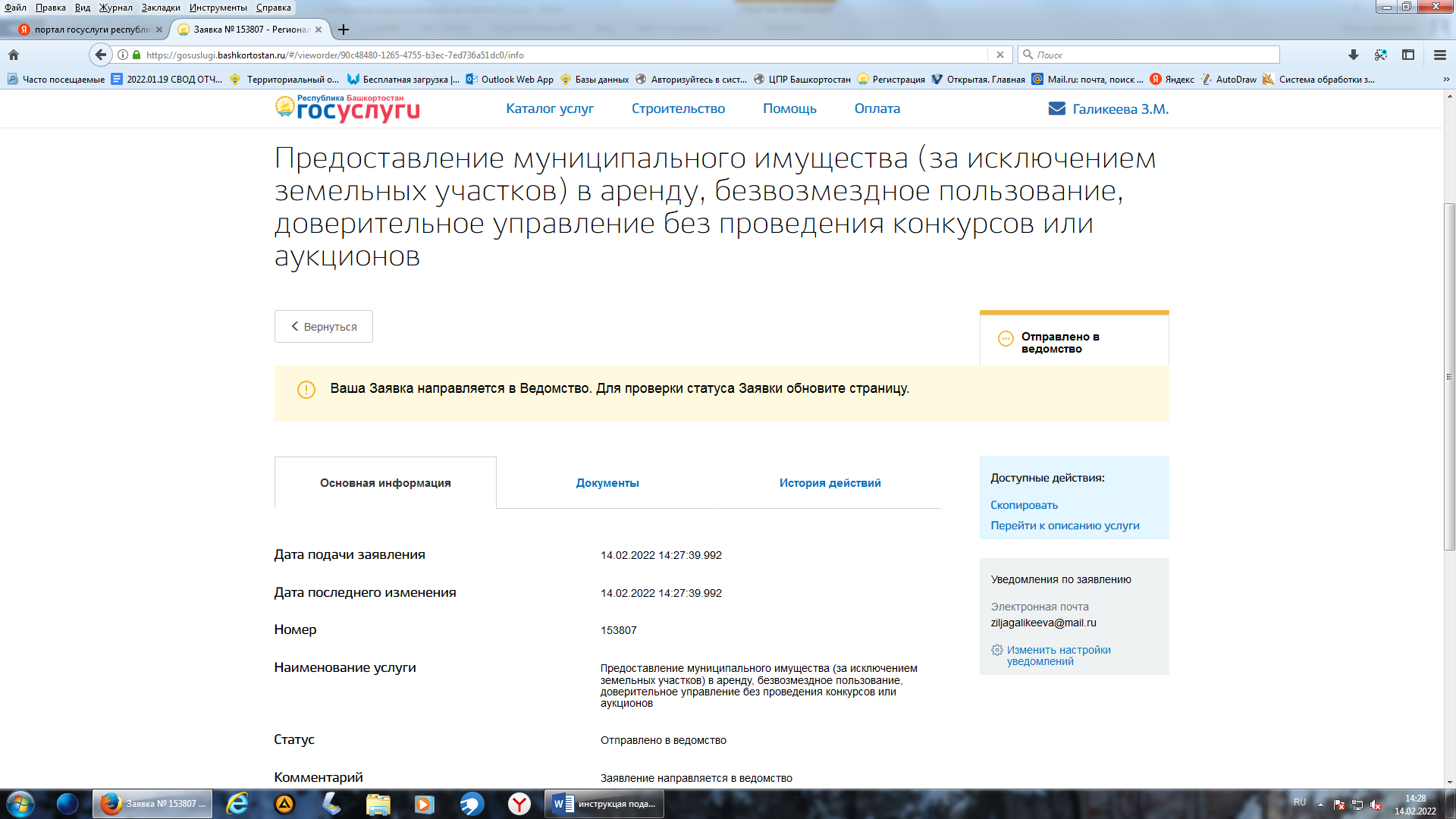 Все. Заявление подано в ведомство!130